FUN LODGEAFTER SCHOOL CARE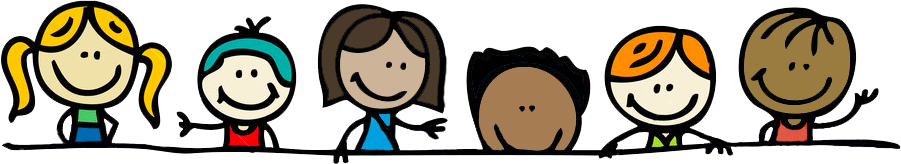 We now have term time vacancies Monday’s and Thursday’s.Enquire via the Fun Lodge website at funlodge.co.uk or by calling the setting on 07977215652.